BLACK HERITAGE TRAIL OF NEW HAMPSHIRE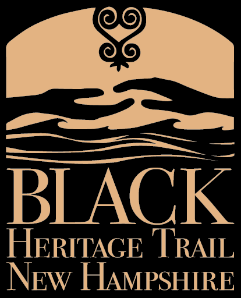 222 Court St. Portsmouth, NH 03801www.blackheritagetrailnh.org phone: 603-570-8496Initial Plan for Statewide Expansion of TrailPhase 1:  Gather Information & Build Relationships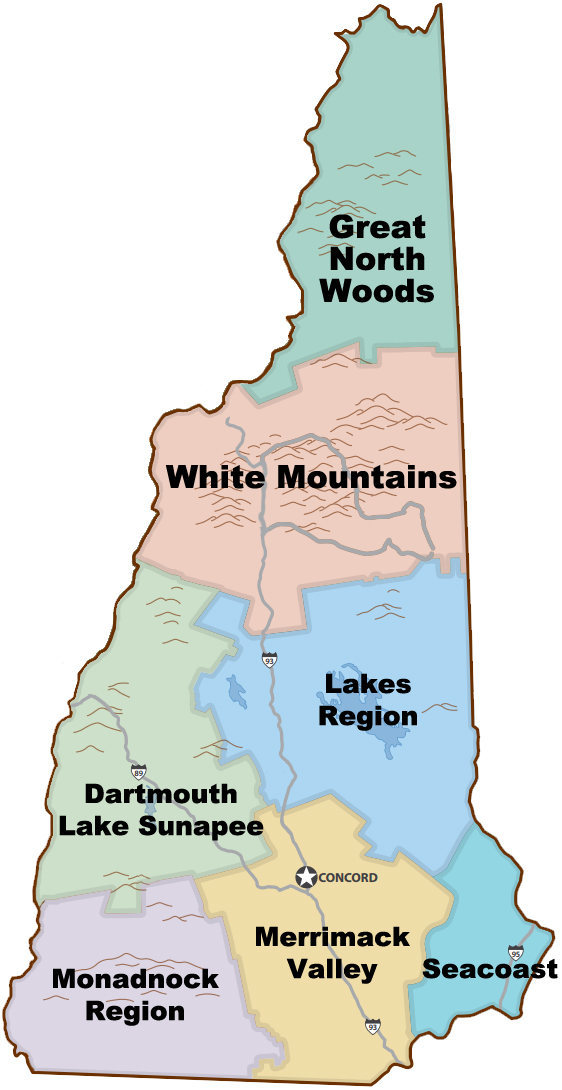 Divide the state into the regionsIdentify towns with documented history and known sites Identify regional educational institutions for collaboration, partnership &                              researchIdentify partners from historical societies, schools, churches and/or community organization.Phase 2:  Raise AwarenessHost an event/community dialogue in participating towns Create web presence (information) for participating townsBegin the dialogue around creating K-12 curriculum for towns with multiple sites or regions with single sitesShare ongoing researchPhase 3:  Make History VisibleDevelop tour & train tour guides Develop audio self-guided tour/Geotourist Develop K-12 curriculum Fundraise for and install Distinctive BHTNH trail markers at locationsPhase 4:  Expand the WorkContinue expanding outreach through community dialoguesDevelop/share searchable database and continue ongoing research Grow Trail and continue statewide research and outreachPartner with rBlack history state trails in New EnglandRegionPartnersTowns/Black History/Individuals/SitesSEACOASTHeadquarters - PortsmouthUniversity of New HampshireExeter Historical Society Greenland Historical SocietyDover Historical SocietyNorth ChurchUCC Discover PortsmouthPortsmouth – Well-defined trail serves as model Dover – Nellie Brown Mitchell, Corydon ChesleyExeter – The Paul Family/multiple sitesEpping – Cato FiskLee – Cartland House/ National UGRR siteGreenland – Ona Marie Judge StainsHampton – Multiple sites/ Knowlton researchingNewmarket – Cheswell Family/ State Marker* Richard Alperin researcherDurham, Kensington – early stages of researchMERRIMACK VALLEYSouthern NH UniversityRivier CollegeMilford Historical SocietyMilford High SchoolMilford – Well-developed trail/ Harriet Wilson StatueCanterbury – Sampson More Battis Concord – David Watters researchingHenniker– Nancy PrinceLondonderry  – Flora Stewart / Wilkinson Rojo researcherPittsfield– Frederick Douglas in NHAmherst, Dunbarton, Hollis, Hopkinton, Manchester- early stages of research MONODNOCKKeene State CollegeMason Historical Society Amos Fortune ForumKeene– Albert Johnson (story of film “Lost Boundaries”)Hancock– Multiple sites/ Due Family/Eric Aldrich researcher/ Developed TourJaffrey – Amos Fortune/ State Marker* and historic houseMason – Boad/ statueMount Vernon – Caesar Parker/ Reginald Pitts researcherFitzwilliam – early stages of researchDARTMOUTH-LAKE SUNAPEEDartmouth CollegeCanaan Historical Society Andover Historical Society Plainfield Historical Society Warner Historical Society Andover – Richard PotterCanaan – Noyes Academy, Crummel, Garnet, & Paul, (State Marker *)Newport – Vance Coit and early African American town established by Revolutionary War vetsPlainfield – Derrick OxfordWarner – Multiple sites/ Developing TourHanover  – Croydon, Goshen, Lempster - early stages of researchLAKES REGIONPlymouth State UniversityPlymouthWHITE MOUNTAINSWhite Mountain CC (Conway)Gorham and Conway – early stages of researchGREAT NORTH WOODSWhite Mountain CC (Berlin)Unknown 